О внесении изменений в постановление администрации г. Канска от 01.11.2017 № 983В соответствии со статьей 179 Бюджетного кодекса Российской Федерации, постановлением Правительства Российской Федерации от 16.12.2017 № 1578 «О внесении изменений в Правила предоставления и распределения субсидий из федерального бюджета бюджетам субъектов Российской Федерации на поддержку государственных программ субъектов Российской Федерации и муниципальных программ формирования современной городской среды»,  постановлением администрации г. Канска от 22.08.2013 № 1096 «Об утверждении Порядка принятия решений о разработке муниципальных программ города Канска, их формирования и реализации», руководствуясь статьями 30, 35 Устава города Канска, ПОСТАНОВЛЯЮ:1. Внести в постановление администрации города Канска от 01.11.2017 № 983 «Об утверждении муниципальной программы города Канска «Формирование современной городской среды» на 2018-2024 годы» (далее – Постановление) следующие изменения:1.1. Приложение № 7 к муниципальной программе «Формирование современной городской среды» изложить в новой редакции согласно приложению № 1 к настоящему постановлению.2. Ведущему специалисту Отдела культуры администрации г. Канска Н.А. Нестеровой опубликовать настоящее постановление в газете «Канский вестник» и разместить на официальном сайте муниципального образования город Канск в сети Интернет.3. Контроль за исполнением настоящего постановления возложить на заместителя главы города по вопросам жизнеобеспечения Р.В. Крупского.4. Постановление вступает в силу со дня официального опубликования. Глава города Канска   							         А.М. Береснев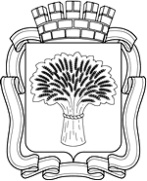 Российская Федерация
Администрация города Канска
Красноярского краяПОСТАНОВЛЕНИЕРоссийская Федерация
Администрация города Канска
Красноярского краяПОСТАНОВЛЕНИЕРоссийская Федерация
Администрация города Канска
Красноярского краяПОСТАНОВЛЕНИЕ 18.05.2022г.                                          № 514Приложение № 1 к Постановлению администрации города Канска №514 от 18.05.2022г.Приложение № 1 к Постановлению администрации города Канска №514 от 18.05.2022г.Приложение № 1 к Постановлению администрации города Канска №514 от 18.05.2022г.Приложение № 1 к Постановлению администрации города Канска №514 от 18.05.2022г.Приложение № 1 к Постановлению администрации города Канска №514 от 18.05.2022г.Приложение № 1 к Постановлению администрации города Канска №514 от 18.05.2022г.Приложение № 1 к Постановлению администрации города Канска №514 от 18.05.2022г.Приложение № 1 к Постановлению администрации города Канска №514 от 18.05.2022г.Приложение № 7 к муниципальной программе "Формирование современной городской среды"Приложение № 7 к муниципальной программе "Формирование современной городской среды"Приложение № 7 к муниципальной программе "Формирование современной городской среды"Приложение № 7 к муниципальной программе "Формирование современной городской среды"Приложение № 7 к муниципальной программе "Формирование современной городской среды"Приложение № 7 к муниципальной программе "Формирование современной городской среды"Приложение № 7 к муниципальной программе "Формирование современной городской среды"Приложение № 7 к муниципальной программе "Формирование современной городской среды"Адресный перечень общественных территорий муниципального образования, нуждающихся в благоустройстве Адресный перечень общественных территорий муниципального образования, нуждающихся в благоустройстве Адресный перечень общественных территорий муниципального образования, нуждающихся в благоустройстве Адресный перечень общественных территорий муниципального образования, нуждающихся в благоустройстве Адресный перечень общественных территорий муниципального образования, нуждающихся в благоустройстве Адресный перечень общественных территорий муниципального образования, нуждающихся в благоустройстве Адресный перечень общественных территорий муниципального образования, нуждающихся в благоустройстве Адресный перечень общественных территорий муниципального образования, нуждающихся в благоустройстве № п/пАдрес общественной территорииАдрес общественной территорииАдрес общественной территорииАдрес общественной территорииАдрес общественной территорииАдрес общественной территорииКадастро-вый номер земельного участкаОбщая площадь обществен-ной территорииНаличие урн на  обществен-ной территорииНаличие освещения на  обществен-ной территорииНаличие лавок на  обществен-ной территорииНаличие малых архитек-турных форм на  обществен-ной территорииНаличие асфальти-рованного проезда на земельном участке№ п/пНаименование муниципаль-ного образованиятип населенного пунктаНаименование населен-ного пунктаФизическое расположение общественной территории,Наименование общественной территорииНазначениеКадастро-вый номер земельного участкаОбщая площадь обществен-ной территорииНаличие урн на  обществен-ной территорииНаличие освещения на  обществен-ной территорииНаличие лавок на  обществен-ной территорииНаличие малых архитек-турных форм на  обществен-ной территорииНаличие асфальти-рованного проезда на земельном участке№ п/птип населенного пунктаНаименование населен-ного пунктаадресНаименование общественной территорииНазначениеКадастро-вый номер земельного участкаОбщая площадь обществен-ной территорииНаличие урн на  обществен-ной территорииНаличие освещения на  обществен-ной территорииНаличие лавок на  обществен-ной территорииНаличие малых архитек-турных форм на  обществен-ной территорииНаличие асфальти-рованного проезда на земельном участке12345678910111213141г. КанскгородРайон БХЗскверземли населенных пунктовнет11000дададанетда2г. КанскгородСквер "Землянка" ул. 40 лет Октябряскверземли населенных пунктовнетнетнетнетнетда3г. КанскгородПос. Мелькомбината, около СОШ № 11скверземли населенных пунктовнет16000нетнетнетнетнет4г. КанскгородСквер напротив библиотеки Кислянского в мкр. Северныйскверземли населенных пунктовнет900нетнетнетнетда5г. КанскгородСквер "Предмостный" за остановкой "Предмостная площадь"скверземли населенных пунктовнет12000нетнетнетнетнет6г. КанскгородСквер перед ГДКскверземли населенных пунктовнет6000нетнетнетнетда7г. КанскгородЦентральная аллея в мкр. Солнечныйскверземли населенных пунктовнет8000нетнетнетнетда8г. КанскгородРайон д/сада № 44скверземли населенных пунктовнет1500нетнетнетнетнет9г. КанскгородЦентр города, ул. Московскаяскверземли населенных пунктовнет6000нетнетнетнетнет10г. КанскгородСквер "Художественный" ул. 40 лет Октября, напротив Погруженияскверземли населенных пунктовнет3500нетнетнетнетда11г. КанскгородПравобережная набережная реки Каннабережнаяземли населенных пунктов24:51:0000000:24538, 24:51:0101055:6888, 24:51:0101055:688939138нетнетнетнетнет